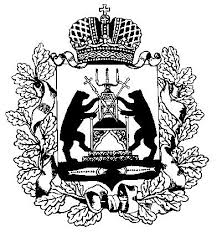 Российская ФедерацияНовгородская областьАдминистрация СОЛЕЦКОГО муниципального округаПОСТАНОВЛЕНИЕот 10.02.2021 № 198г. СольцыОб утверждении перечней кодов подвидов доходов по видам доходов бюджета Солецкого муниципального округа, главными администраторами которых являются Администрация Солецкого муниципального округа, её управление, комитеты, отделы и (или) находящиеся в ведении Администрации муниципального округа казенные учреждения, на 2021 годРуководствуясь статьей 20 Бюджетного кодекса Российской Федерации, приказами Министерства финансов Российской Федерации от  06.06.2019 года  № 85н «О порядке формирования кодов бюджетной классификации Российской Федерации, их структуре и принципах назначения» и от 08.06.2020 N 99н "Об утверждении кодов (перечней кодов) бюджетной классификации Российской Федерации на 2021 год (на 2021 год и на плановый период 2022 и 2023 годов)", решением Думы Солецкого муниципального округа от  21.09.2020  № 7 «О правопреемстве  органов местного самоуправления Солецкого муниципального округа Новгородской области», в целях упорядочения доходов  бюджета Солецкого муниципального округа в 2021 году  Администрация муниципального округа  ПОСТАНОВЛЯЕТ:1. Утвердить прилагаемые перечни кодов подвидов доходов по видам доходов бюджета Солецкого муниципального округа, главными администраторами которых являются Администрация Солецкого муниципального округа, её управления, комитеты, отделы и (или) находящиеся в ведении Администрации муниципального округа казенные учреждения, на 2021 год:1.1. Перечень кодов подвидов доходов  по коду дохода 545 2 02 29999 14 0000 150 «Прочие субсидии бюджетам муниципальных округов» согласно  приложению №1 к постановлению.1.2. Перечень кодов подвидов доходов по   коду дохода 545 2 02 30024 14 0000 150 «Субвенции бюджетам муниципальных округов на выполнение передаваемых полномочий субъектов Российской Федерации» согласно приложению № 2 к постановлению.1.3. Перечень  кодов подвидов доходов по   коду дохода  545 2 02 49999 14 0000 150 «Прочие межбюджетные трансферты, передаваемые бюджетам муниципальных округов»  согласно приложению № 3 к постановлению.1.4. Перечень  кодов подвидов доходов по видам доходов, предназначенных для учета поступлений государственной пошлины, согласно приложению № 4 к постановлению. 1.5.  Перечень  кодов подвидов по видам доходов, предназначенных для учета поступлений сумм штрафов, санкций, возмещения ущерба,  согласно приложению №5 к  постановлению.2. Признать утратившим силу постановление Администрации                                    муниципального района от 22.12.2020  № 1635 «Об утверждении перечней кодов подвидов доходов по видам доходов бюджета Солецкого муниципального округа Новгородской области, главными администраторами которых являются Администрация Солецкого муниципального округа, её комитеты, отделы и (или) находящиеся в ведении Администрации муниципального округа казенные учреждения, на 2021 год».3. Настоящее постановление вступает в силу с момента подписания и распространяется на правоотношения, возникшие с 01.01.2021 года.4. Разместить настоящее постановление на официальном сайте Администрации Солецкого муниципального округа в информационно-телекоммуникационной сети «Интернет».Первый заместитель 
Главы администрации  Ю.Н. Дуничев Перечень кодов подвидов доходов  по коду дохода 545 2 02 29999 14 0000 150 «Прочие субсидии бюджетам муниципальных округов»Приложение №2                                              к постановлению Администрации                                                                         муниципального округа                                              от 10.02.2021  № 198Перечень кодов подвидов доходов по   коду дохода 545 2 02 30024 14 0000 150 «Субвенции бюджетам муниципальных округов на выполнение передаваемых полномочий субъектов Российской Федерации»Приложение №3к постановлению Администрации                                                                                 муниципального округа                                               от 10.02.2021  № 198Перечень  кодов подвидов доходов по   коду дохода  545 2 02 49999 14 0000 150 «Прочие межбюджетные трансферты, передаваемые бюджетам муниципальных округов»Приложение №4к постановлению Администрации                                                                                 муниципального округа                                                от 10.02.2021  № 198Перечень  кодов подвидов доходов по видам доходов, предназначенных для учета поступлений государственной пошлиныПриложение №5к постановлению Администрации                                                                                 муниципального округа                                                 от 10.02.2021  № 198Перечень  кодов подвидов по видам доходов, предназначенных для учета поступлений сумм штрафов, санкций, возмещения ущербаПриложение №1к постановлению Администрации                                    муниципального округа                                              от 10.02.2021  № 198 7239 150Прочие субсидии бюджетам муниципальных округов на создание, функционирование и совершенствование информационно-технологической инфраструктуры электронного правительства Новгородской области7151 150Прочие субсидии бюджетам муниципальных округов на формирование муницпальных дорожных фондов7153 150Прочие субсидии бюджетам муниципальных округов на софинансирование расходов по реализации правовых актов Правительства Новгородской области по вопросам проектирования, строительства, реконструкции, капитального ремонта и ремонта автомобильных дорог общего пользования местного значения7208 150Прочие субсидии бюджетам муниципальных округов на приобретение или изготовление бланков документов об образовании и (или) о квалификации7212 150Прочие субсидии бюджетам муниципальных округов на обеспечение пожарной безопасности, антитеррористической и антикриминальной безопасности муниципальных дошкольных образовательных организаций, муниципальных общеобразовательных организаций, муниципальных организаций дополнительного образования детей7230 150Прочие субсидии бюджетам муниципальных округов на софинансирование расходов муниципальных казенных, бюджетных и автономных учреждений по приобретению коммунальных услуг7610 150Прочие субсидии бюджетам муниципальных округов на реализацию приоритетного регионального проекта "Народный бюджет"7002 150На обеспечение деятельности центров образования цифрового и гуманитарного профилей в общеобразовательных муниципальных организациях области 7004 150На  обеспечение государственных гарантий реализации прав на получение общедоступного и бесплатного дошкольного образования в муниципальных дошкольных образовательных организациях, общедоступного и бесплатного дошкольного, начального общего, основного общего, среднего общего образования в муниципальных общеобразовательных организациях, обеспечение дополнительного образования детей в муниципальных общеобразовательных организациях в части расходов на оплату труда работникам образовательных организаций, технические средства обучения, расходные материалы и хозяйственные нужды образовательных организаций, на организацию обучения по основным общеобразовательным программам на дому, возмещение расходов за пользование услугой доступа к информационно-телекоммуникационной сети "Интернет" муниципальных общеобразовательных организаций, организующих обучение детей-инвалидов с использованием дистанционных образовательных технологий7006 150На осуществление отдельных государственных полномочий по оказанию мер социальной поддержки обучающимся (обучавшимся до дня выпуска) муниципальных образовательных организаций 7028 150На содержание штатных единиц, осуществляющих переданные отдельные государственные полномочия области7050 150На обеспечение муниципальных организаций, осуществляющих образовательную деятельность по образовательным программам начального общего, основного общего и среднего общего образования, учебниками и учебными пособиями 7057 150На обеспечение доступа к информационно-телекоммуникационной сети "Интернет" муниципальных организаций, осуществляющих образовательную деятельность по образовательным программам начального общего, основного общего и среднего общего образования7060 150На единовременную выплату лицам из числа детей-сирот и детей, оставшихся без попечения родителей, на  ремонт находящихся в их собственности жилых помещений, расположенных на территории Новгородской области 7065 150На осуществление отдельных государственных полномочий по определению перечня должностных лиц органов местного самоуправления муниципальных округов Новгородской области,  уполномоченных составлять протоколы об административных правонарушениях, предусмотренных соответствующими статьями областного закона "Об административных правонарушениях"7072 150На осуществление отдельных государственных полномочий по организации мероприятий при осуществлении деятельности по обращению с животными без владельцев 7524 150На осуществление отдельных государственных полномочий по организации деятельности по захоронению твердых коммунальных отходов в части разработки проектно-сметной документации на рекультивацию земельных участков, загрязненных в результате расположения на них объектов размещения отходов7032 150Прочие  межбюджетные трансферты на благоустройство игровых площадок образовательных организаций, реализующих программы дошкольного образования7134 1507137 150Прочие межбюджетные трансферты на финансовое обеспечение деятельности центров образования цифрового и гуманитарного профилей в общеобразовательных муниципальных организациях области                                                                                                                           7138 150Прочие межбюджетные трансферты на финансовое обеспечение внедрения и функционирования целевой модели цифровой образовательной среды в общеобразовательных муниципальных организациях области 7141 150Прочие  межбюджетные трансферты на частичную компенсацию дополнительных расходов на повышение оплаты труда работников бюджетной сферы7226 150Прочие  межбюджетные трансферты на  обеспечение развития информационно-телекоммуникационной инфраструктуры объектов общеобразовательных организацийКод классификации доходов бюджетаНаименование кода бюджетной классификацииГруппа подвида доходов бюджетовНаименование группы подвида доходов бюджетов545 1 08 07150 01 0000 110Государственная пошлина за выдачу разрешения на установку рекламной конструкции1000 110545 1 08 07150 01 0000 110Государственная пошлина за выдачу разрешения на установку рекламной конструкции4000 110прочие поступления545 1 08 04020 01 0000 110Государственная пошлина за совершение нотариальных действий должностными лицами органов местного самоуправления, уполномоченными в соответствии с законодательными актами Российской Федерации на совершение нотариальных действий1000 110545 1 08 04020 01 0000 110Государственная пошлина за совершение нотариальных действий должностными лицами органов местного самоуправления, уполномоченными в соответствии с законодательными актами Российской Федерации на совершение нотариальных действий4000 110прочие поступленияКод классификации доходов бюджетаНаименование кода бюджетной классификацииГруппа подвида доходов бюджетовНаименование группы подвида доходов бюджетов545 1 16 10123 01 0000 140  Доходы от денежных взысканий (штрафов), поступающие в счет погашения задолженности, образовавшейся до 1 января 2020 года, подлежащие зачислению в бюджет муниципального образования по нормативам, действовавшим в 2019 году0141 140доходы бюджетов муниципальных округов за исключением доходов, направляемых на формирование муниципального дорожного фонда, а также иных платежей в случае принятия решения финансовым органом муниципального образования о раздельном учете задолженности545 1 16 02010 02 0000 140Административные штрафы, установленные законами субъектов Российской Федерации об административных правонарушениях, за нарушение законов и иных нормативных правовых актов субъектов Российской Федерации0312 140штрафы за непроведение мероприятий по удалению борщевика Сосновского с земельных участков545 1 16 02010 02 0000 140Административные штрафы, установленные законами субъектов Российской Федерации об административных правонарушениях, за нарушение законов и иных нормативных правовых актов субъектов Российской Федерации9000 140иные штрафы